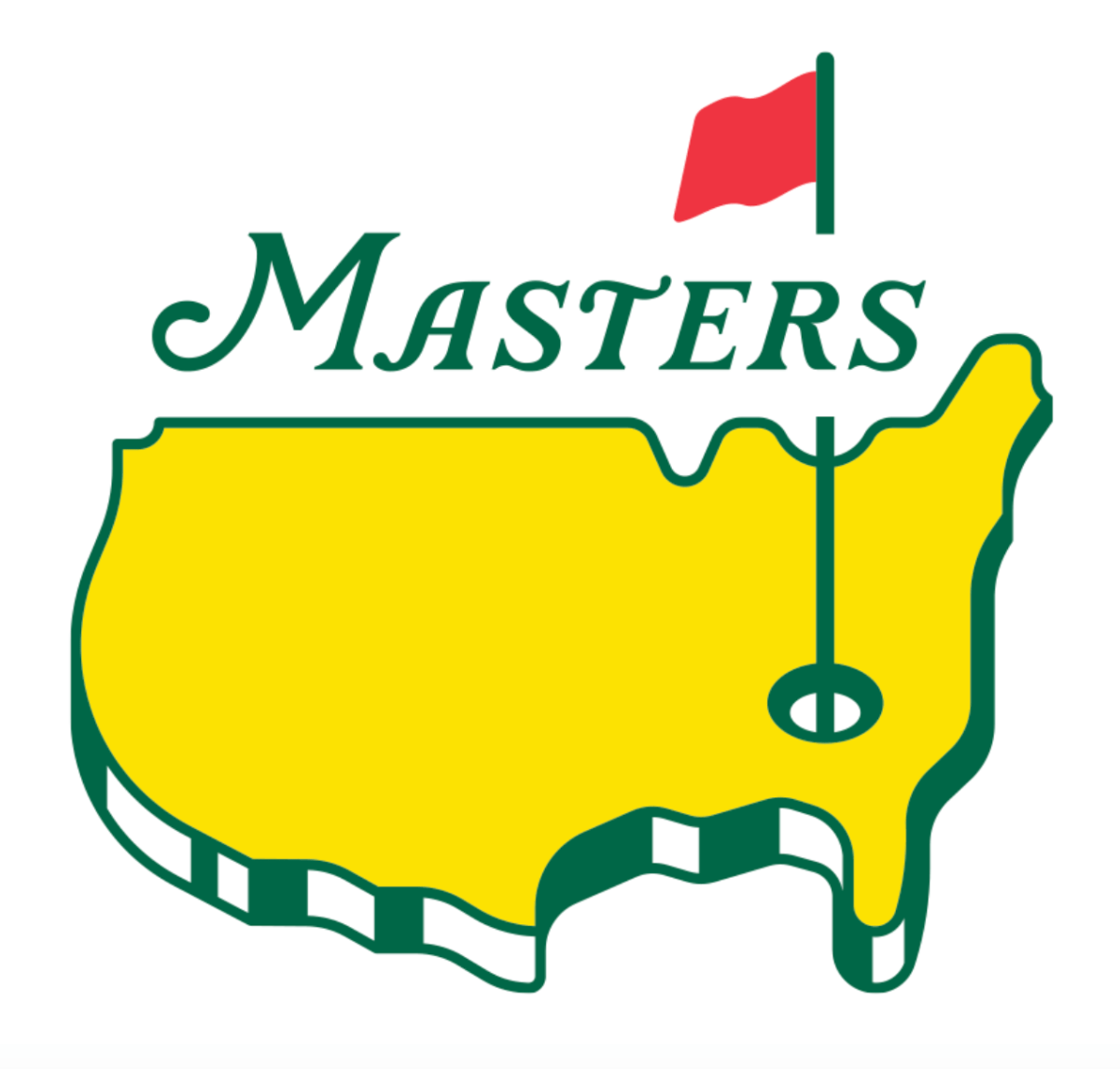 Holdrege Country Club Master’sAnnual Fund RaiserFriday, April 12, 2024JB’s Sports BarSocial Hour 5:30-6:30 pmMeal 6:30-7:30Silent Auction(Serving New York Steak, Cheesy Potatoes, Salad)Free Will DonationRSVP:  April 10th – Phone: 308-991-7694Rich, Roger, KJ, Tim, Flip“Let’s help get the NEW Clubhouse going!”